UNITED STATES MARINE CORPS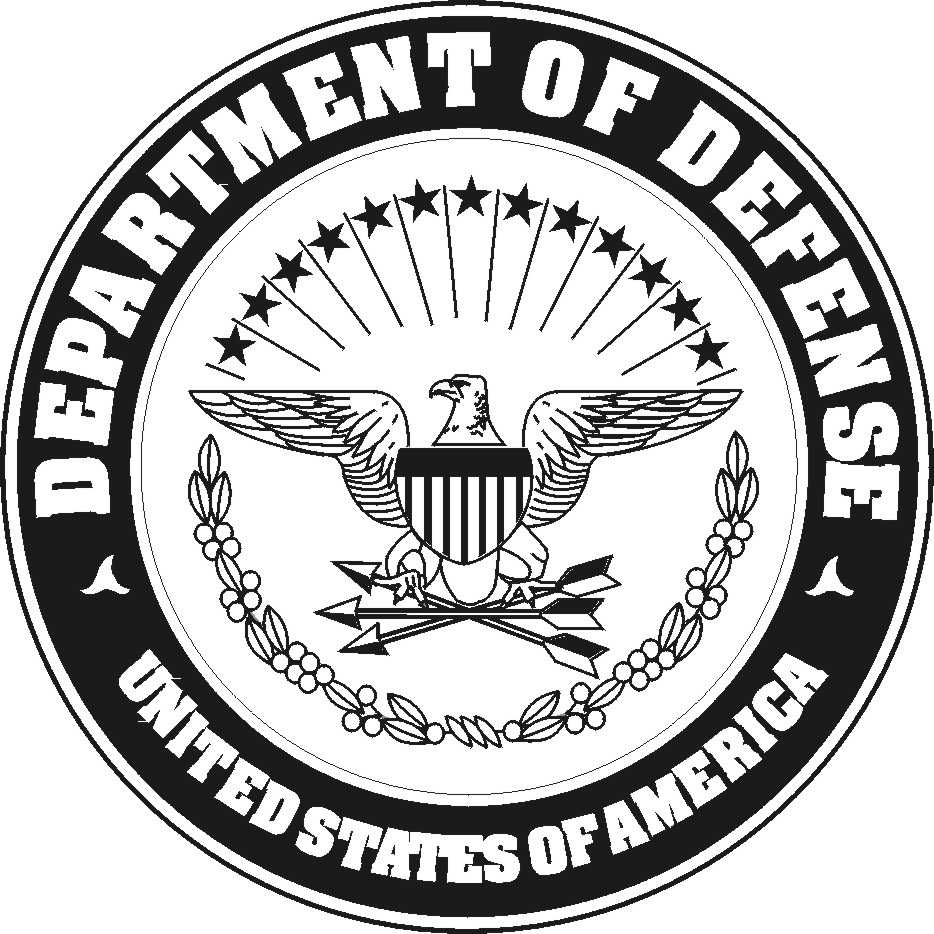 COMBAT ASSAULT BATTALION3D MARINE DIVISION (-) (REIN)Unit 36280FPO AP 96389-6280												IN REPLY REFER TO:											4790											UT											12 Feb 15
From:  Utilities Platoon Commander, Combat Engineer CompanyTo:    Master Sergeant Robert P. Ruiz EDIPI:  1145282744/1169 USMC	Subj:  APPOINTMENT AS THE UTILITIES CHIEF FOR UTILITIES PLATOONRef:   (a) MCO P4790.2C       (b) MCO 4400.150       (c) TM 4700-15/1H       (d) DivO P4790.1F       (e) MCO 4790.25	                                  	1.  You are hereby appointed as the Utilities Chief for Utilities Platoon.2.  You are required to familiarize yourself with the contents of the references and be guided by them in the performance of your duties.3.  This letter will be retained as a permanent part of your turnover folder.   O. O. GONZALES ____________________________________________________________________________	UT                                                                  12 Feb 15FIRST ENDORSEMENT                                                 From:  Master Sergeant Robert P. Ruiz EDIPI:  1145282744/1169 USMCTo:    Utilities Platoon Commander, Combat Engineer CompanySubj:  APPOINTMENT AS THE UTILITIES CHIEF FOR UTILITIES PLATOON1.  I have read and understand the references and I am aware of my duties and responsibilities as the Utilities Chief for Utilities Platoon.R. P. RUIZ